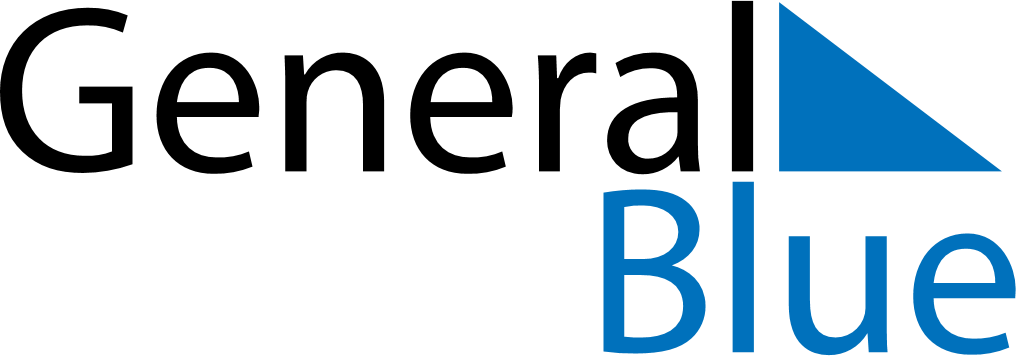 January 2018January 2018January 2018January 2018January 2018January 2018EthiopiaEthiopiaEthiopiaEthiopiaEthiopiaEthiopiaSundayMondayTuesdayWednesdayThursdayFridaySaturday123456Christmas Day7891011121314151617181920Epiphany2122232425262728293031NOTES